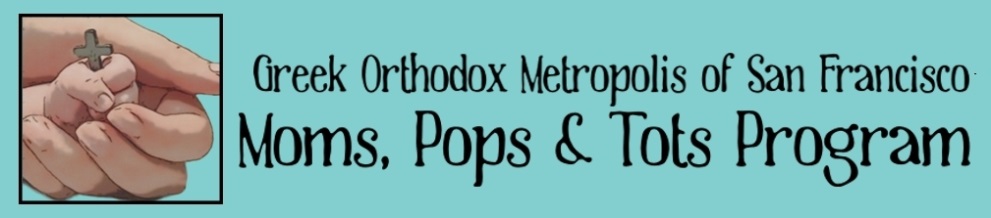 Moms, Pops n’ Tots2015-2016 RegistrationMoms n' Tots is a faith-based program for moms/pops/nanny/grandparent of young children between the ages of 6 months and 3 years.  The program is structured to provide interactive activities related to various themes in the Orthodox Church.  Weekly activities include: prayer, lessons, music & movement, crafts, snacks, and playtime.  We also have various field trips, outings, visits to the sanctuary and class party planned.Classes meet ____________ from _________        (day) 			   (time)Location (parish address/room number)Registration Fee:____ per child(Determined by the parish)Teachers:______________ and _____________(Names- optional contact #)“And He took the children in His arms, put His hands on them and blessed them”.  Luke 10:16------------------------------------------------------Child’s Name: _____________  Birth Date ___/___/___Child’s Name: _____________  Birth Date ___/___/___Parents’ Names: ______________________________________Address: ____________________________________________Phone: (home) __________________  (cell) ____________Email: _______________________________Person attending with the child ________________